DIRECTION DE L’EVALUATION, DE LA PROSPECTIVE ET DE LA PERFORMANCE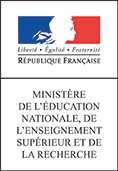 DIRECTION GENERALE DE L’ENSEIGNEMENT SCOLAIRECirconscriptions d'Andolsheim, d' Ingersheim et de WintzenheimÉvaluation diagnostiqueDébut CE2Français                      Mathématiques 	Présentation généraleSommaireFiches enseignant 2015Document à l’attention de l’enseignantÉvaluation diagnostiqueDébut CE2Français                      Mathématiques 	Une évaluation du niveau des élèves en français et en mathématiques à des fins diagnostiques est mise en place au début de la classe de CE2, pour permettre aux équipes pédagogiques d’identifier les difficultés et de mettre en place une réponse adaptée aux besoins de chaque élève.Référence : circulaire de rentrée 2015 n° 2015-085 du 3-6-2015Ministère de l’éducation nationale, de l’enseignement supérieur et de la rechercheDEPP – DGESCO A1-1                                                                                                             2eduscol.education.fr/pid33060/banqu-outils-pour-l-evaluation.htmlPRESENTATION GENERALE Évaluation des acquis des élèvesChaque enseignant doit pouvoir apprécier ce que chaque élève sait, les obstacles qu'il rencontre dans sesapprentissages, pour concevoir son enseignement et construire les aides nécessaires.L’évaluation diagnostique permet de repérer et d’identifier les difficultés rencontrées par les élèves afin de proposer des adaptations pédagogiques et de mettre en place les aides éventuelles (différenciation ou soutien individualisé au sein de la classe, appui du RASED, PPRE, etc….).Sans être exhaustives, ces évaluations sont l’occasion d’une prise d’information outillée sur les forces et les fragilités des élèves dans deux domaines fondamentaux : le français et les mathématiques, au début du CE2.ContenusCe livret peut être utilisé durant les premières semaines de l’année scolaire de CE2, aumoment choisi par l’enseignant et en fonction des objectifs poursuivis au sein de la classe.Issus d’épreuves étalonnées, validées sur des échantillons nationaux, les exercices proposés sont centrés sur les compétences mises en jeu dans les apprentissages, indépendamment des méthodes pédagogiques employées, pour permettre aux enseignants d'apprécier le degré de maîtrise de la compétence évaluée et d’adapter leur progression pédagogique aux besoins recensés.Propositions de modalités de passation Chaque enseignant de CE2 téléchargera le guide de passation et le livret « élève » qu’il imprimera en nombre     suffisant pour ses élèves. En référence aux préconisations nationales, nous vous rappelons qu’il est conseillé d’organiser la passation des épreuves en séquences ne dépassant pas 35 min dans chacune des disciplines.Il convient d'organiser les passations selon le degré de concentration des élèves et au moment le plus opportun de la journée de classe. La proposition de temps pour chaque exercice n'est qu'à titre indicative, elle peut être adaptée en fonction du niveau des élèves.Ministère de l’éducation nationale, de l’enseignement supérieur et de la rechercheDEPP – DGESCO A1-1                                                                                                             3eduscol.education.fr/pid33060/banqu-outils-pour-l-evaluation.htmlSommaire4Consignes Passation collectiveTemps de passation : 5 minutesDire aux élèves : « Voici un texte et des mots à cocher.Je vais vous lire le texte et il faudra cocher le plus vite possible les mots qui manquent.
Lire le texte complet, phrase par phrase :« Il était une fois, en Afrique, un lapin qui était très sage »Laissez cinq secondes pour le repérage de chaque mot.Ne pas relire ; ne pas accorder de temps supplémentaire.« Il avait creusé son terrier au pied du vieux baobab, en plein cœur de la forêt. » Laissez cinq secondes pour le repérage du mot.« C’était l’ami de tous les animaux et les singes, les lions, les gazelles, les crocodiles, le perroquet, l’éléphant lui-même venaient se confier à lui.. » Correction et codage CommentairesCet exercice comporte plusieurs items, qui peuvent être évalués individuellement ou dans le même temps, au choix de l’enseignant. L’évaluation, ici, porte sur le mot « singes ».Pendant la passation, laisser cinq secondes pour le repérage de chaque mot.Cet exercice vise à évaluer la capacité à repérer rapidement un mot appartenant au vocabulaire courant, parmi d’autres, connus ou non, formellement ou phonologiquement proches. Il s’agit de repérer les élèves qui se contentent d'un balayage incomplet (prise en compte du début du mot seulement), qui présentent des difficultés phonétiques orthographiques ou des confusions liées à la méconnaissance de la valeur phonologique des lettres. Ce sont les facultés de déchiffrage, et donc de maîtrise du code, qui doivent être ici mises en œuvreConsignes Passation collectiveTemps de passation : 5 minutesDire aux élèves :  « Voici un exercice réussi par une élève de CE2, Amanda.Vous allez lire silencieusement cet exercice. Puis, vous chercherez quelle est la consigne qui correspond exactement à cet exercice.
Prenez bien le temps de lire l’exercice d’Amanda, puis de regarder toutes les consignes proposées.N’hésitez pas à relire pour vérifier. »Correction et codage CommentairesDans le champ de la « compréhension », cet exercice évalue la compétence relative à la lecture et à la compréhension des consignes ordinaires de l’activité scolaire. Il s’agit de retrouver la consigne d’un exercice effectué et réussi par un élève. Consignes Passation collectiveTemps de passation : 1 minuteDire aux élèves : « Voici une phrase et des images.Vous allez lire silencieusement la phrase. Puis, vous chercherez quelle est l’image qui lui correspond exactement.
Prenez bien le temps de lire, puis de regarder tous les détails des images.N’hésitez pas à relire pour vérifier. »Correction et codage Commentaires :Le repérage des indices syntaxiques et morphosyntaxiques (ordre des mots, sujet, complément, groupe complément de temps, de lieu, phrase simple ou complexe, présence d’une relative)  peut être utile au lecteur pour la bonne compréhension d’une phrase.Ces phrases, contenant un groupe complément, demandent soit une mise en relation temporelle des actions décrites soit des notions spatiales suffisantes.La difficulté peut parfois reposer sur la méconnaissance ou la mauvaise interprétation par l’élève de certains indices visuels.Elle peut aussi provenir d’une prise d’indice lexical dans une partie de la phrase, sans mise en relation avec le reste, ou de la non prise en compte de tous les indices contenus dans la phrase.Consignes Passation collectiveTemps de passation : 35 minutesDire aux élèves : «Vous allez lire un texte qui parle du loup et vous répondrez aux questions. Vous pouvez relire les différentes parties du texte autant que nécessaire. »Correction et codage LI0509LI0510LI0511LI0512LI0513LI0514LI0515LI0516Commentaires :L’élève est amené à lire silencieusement un texte documentaire en déchiffrant les mots inconnus et manifester sa compréhension dans  des réponses à des questions. Cet exercice comporte plusieurs items, qui peuvent être évalués individuellement ou dans le même temps, au choix de l’enseignant. Les stratégies de lecture d’un texte documentaire sont spécifiques à ce support et peuvent complexifier la tâche de l’élève.L’image au centre du document peut représenter un réel distracteur.Consignes Passation collectiveTemps de passation : 40 minutes (ou moins si tous les items ne sont pas évalués)Dire aux élèves :  « Je vais vous lire le début d’un texte.  Il s’agit de l’histoire d’un éléphant. Vous lirez la suite du texte. Ensuite vous répondrez aux questions. Vous pouvez toujours relire le texte ou des parties du texte pour répondre. Je vous lis le début. »Lire jusqu’à « quand tu seras grand.». Puis dire : « A vous de lire la suite et de répondre aux questions. » Correction et codage   LI0601Correction et codage   LI0602Correction et codage   LI0603Correction et codage   LI0604 Correction et codage   LI0605Correction et codage   LI0606Correction et codage   LI0607Correction et codage   LI0608 Correction et codage  LI0609Correction et codage   LI0610CommentairesCet exercice comporte plusieurs items, qui peuvent être évalués individuellement ou dans le même temps, au choix de l’enseignant. Ce texte est une adaptation d’un conte des origines. Il est possible que les élèves l’aient rencontré : ils pourront alors être tentés de s’appuyer sur leurs connaissances, mais les questions nécessitent toutefois une attention particulière pour pouvoir répondre précisément.Consigne :Temps de passation : 15 minutesConsignes pour le maître :Au début de l’exercice :S’assurer que seul le poème est visible au tableau, qu’il est bien conforme au modèle ci-dessous et respecte les sauts de lignes.Ecrire au tableau en cursive sur la partie lignée si possible.Lire le texte, puis dire aux élèves :« Vous allez copier cet extrait de poème en écriture attachée/cursive (choix du vocabulaire en fonction de la pratique de la classe). Attention, il faut écrire le mieux possible et présenter le texte exactement comme au tableau. »La cigale et la fourmi		[saut de ligne]– Nuit et jour à tout venantJe chantais, ne vous déplaise.– Vous chantiez ? j'en suis fort aise.Eh bien : dansez maintenant.[saut de ligne]Jean de , livre 1Correction et codage : Commentaire :Consigne :Temps de passation : 15 minutesDire aux élèves : «  Voici 6 images qui racontent l’histoire d’Amel, la fille, et Paul, le garçon. Paul et Amel sont pressés. L’heure de l’école a sonné.Maintenant c’est à vous : vous allez écrire la suite de l’histoire en vous aidant des images. Vous écrirez au moins 5 lignes et n’oublierez pas de penser à la fin de l’histoire. Présentez correctement et soigneusement votre texte ; pensez à faire des phrases, pensez aux majuscules et aux points. Faites attention à l’orthographe. »Au bout de 12 minutes, dire aux élèves : « Il vous reste 3 minutes. Vous pouvez utiliser ce temps pour relire votre histoire et corriger des erreurs. »Correction et codage : Commentaires :Plusieurs items sont référés à ce même support : écrire au moins 5 lignes (EC0107), respecter la cohérence du récit, les personnages (EC0108).ConsigneTemps de passation : 15 minutesDire aux élèves : «  Voici 6 images qui racontent l’histoire d’Amel, la fille, et Paul, le garçon. Paul et Amel sont pressés. L’heure de l’école a sonné.Maintenant c’est à vous : vous allez écrire la suite de l’histoire en vous aidant des images. Vous écrirez au moins 5 lignes et n’oublierez pas de penser à la fin de l’histoire. Présentez correctement et soigneusement votre texte ; pensez à faire des phrases, pensez aux majuscules et aux points. Faites attention à l’orthographe. »Au bout de 12 minutes, dire aux élèves : « Il vous reste 3 minutes. Vous pouvez utiliser ce temps pour relire votre histoire et corriger des erreurs. »Correction et codage : Commentaire : Plusieurs items sont référés à ce support (EC0106 , EC0108).Consigne :Temps de passation : 15 minutesDire aux élèves : «  Voici 6 images qui racontent l’histoire d’Amel, la fille, et Paul, le garçon. Paul et Amel sont pressés. L’heure de l’école a sonné.Maintenant c’est à vous : vous allez écrire la suite de l’histoire en vous aidant des images. Vous écrirez au moins 5 lignes et n’oublierez pas de penser à la fin de l’histoire. Présentez correctement et soigneusement votre texte ; pensez à faire des phrases, pensez aux majuscules et aux points. Faites attention à l’orthographe. »Au bout de 12 minutes, dire aux élèves : « Il vous reste 3 minutes. Vous pouvez utiliser ce temps pour relire votre histoire et corriger des erreurs. »Correction et codage : Commentaire :Plusieurs items sont référés à ce support (EC016-EC0107).Passation collectiveTemps de passation : 1 minuteConsigne :Dire aux élèves :« Je vais vous lire une phrase. Dans cette phrase, un mot est encadré. Vous devez retrouver le  de ce mot parmi les quatre propositions qui vous sont faites. Vous devez cocher la bonne réponse. Il n'y a qu'une seule réponse possible. »Rappeler ce qu'est un synonyme le cas échéant.Lire la phrase: « Le bambou pousse rapidement. »Puis les quatre propositions : « bizarrement – dehors – lentement - vite »Dire :« Cochez le synonyme du mot rapidement. »Correction et codage :Activité : Retrouver parmi quatre mots proposés le synonyme d'un mot lu au sein d'une phrase.Commentaires :Cet exercice permet de vérifier l'étendue du vocabulaire des élèves et leur capacité à reformuler le sens d'une phrase.Passation collectiveTemps de passation : 1 minuteConsigne :« Je vais vous lire la liste de mots :Vous allez écrire ces mots dans les cases vides en respectant l'ordre alphabétique.tortue- serpent- panda- zèbre. »Correction et codage :Activité : Ranger et écrire une liste de quatre mots par ordre alphabétique.Commentaires :Cet exercice permet de vérifier la capacité des élèves à classer des mots dans l’ordre alphabétique.Exercice 10Passation collectiveTemps de passation : 1 minuteConsigne :Dire aux élèves : « Dans la première colonne du tableau sur votre feuille, il y a deux mots. Je vous les lis : porter, dangereusement.Vous devez trouver un mot de la même famille de « dangereusement » et l’écrire sur la même ligne dans le tableau.Ainsi pour le mot « porter » on peut écrire « portable ».  »Correction et codage :Passation collectiveTemps de passation : 1 minuteConsigne :Dire aux élèves :« Voici un mot que je vais vous lire. Vous devez retrouver le contraire de ce mot  parmi les quatre propositions qui vous sont faites. Vous devez entourer la bonne réponse. Il n'y a qu'une seule réponse possible. »Dire: « Entourez le contraire du mot : vide »Puis, lire les quatre mots proposés : « creux- désert – inoccupé – plein   »Laisser 30 secondes aux élèves.Correction et codage :Activité : Trouver le contraire d'un mot parmi quatre autres proposés.Commentaires : Cet exercice permet de mesurer l'étendue du vocabulaire des élèves et leur capacité à le manipuler.Consignes Passation collectiveTemps de passation : 1 minuteDire aux élèves : « Je vais vous lire une phrase dans laquelle il manque le verbe. Entre parenthèses à la fin de la phrase, vous pouvez lire le verbe à l’infinitif. »Vous devez cocher la case qui correspond à la forme conjuguée qui convient. »Lire les phrases sans lire les quatre propositions et faire repérer les verbes à l’infinitif aux élèves à la fin de celles-ci. Correction et codage CommentairesCet exercice permet de vérifier la capacité des élèves à reconnaître les formes conjuguées des verbes du 1er groupe au présent de l’indicatif.Les propositions ne font apparaître que des formes au présent. Consignes Passation collectiveTemps de passation : 1 minuteDire aux élèves : « Voici des propositions de formes verbales. Vous devrez cocher la case qui correspond au verbe conjugué au présent de l’indicatif et correctement orthographié. N’hésitez pas à relire pour vérifier. »Correction et codage CommentairesCet exercice permet d’évaluer la connaissance de la  conjugaisons du verbe aller au présent de l’indicatif et son orthographe correcte.La seule connaissance approximative de la conjugaison ne permet pas de distinguer les formes phonétiquement semblables, mais incorrectes,  des formes écrites correctes.Il faut notamment avoir la connaissance exacte des terminaisons correctes.Certaines formes ne sont pas phonétiquement proches de la forme correcte, mais reprennent des confusions identifiées et fréquentes chez les élèves.ConsigneTemps de passation : 3 minutesConsigne pour le maîtreAttention, la série ne doit pas être lue par l’enseignant(e).Dire aux élèves :  « Voici une série de mots. Un seul est bien orthographié. Vous devez cocher le mot correctement orthographié.
Il n’y en a qu’un seul.     Correction et codage :CommentaireCet exercice permet d’évaluer la connaissance de certaines graphies usuelles de mots dont l’orthographe est censée être maîtrisée à la fin du CE1 (cf. Echelle Dubois Buysse et fréquence dans les manuels)Les distracteurs ont été choisis par rapport à un éventuel défaut de maîtrise de la conscience phonologique ou de l’orthographe.ConsigneTemps de passation : 1 minuteConsignes pour le maître : Lire la phrase et faire repérer le verbe à l’infinitif aux élèves à la fin. Dire aux élèves : « Coche la forme verbale qui convient.»Correction et codage Commentaire Cet exercice permet de vérifier la capacité des élèves à reconnaître la forme conjuguée du verbe avoir au passé composé.La seule connaissance approximative de la conjugaison ne permet pas de distinguer les formes phonétiquement semblables, mais incorrectes, des formes écrites correctes. Il faut notamment avoir la connaissance des terminaisons exactes. Certaines formes ne sont pas phonétiquement proches de la forme attendue, mais reprennent des confusions identifiées et fréquentes chez les élèves.Les élèves peuvent s’appuyer sur la phonologie et éliminer ainsi deux des propositions incorrectes. La difficulté réside ensuite dans le choix de la graphie et de la terminaison de l’auxiliaire qui peut être méconnue des élèves.ConsigneTemps de passation : 1 minuteConsignes pour le maître : Lire la phrase et faire repérer le verbe à l’infinitif aux élèves à la fin. Dire aux élèves : « Coche la forme verbale qui convient.»Correction et codage CommentaireCet exercice permet de vérifier la capacité des élèves à reconnaître la forme conjuguée du verbe être au présent.La difficulté réside dans la différenciation du verbe être et avoir dont les formes présentées sont phonétiquement identiques (es/ai).ConsigneTemps de passation : 5 minutesConsigne pour le maître :L’affichage de la classe ne doit pas comporter d’aide pour cet exercice.Dire aux élèves : « Vous allez lire les phrases qui sont écrites sur votre cahier, puis vous allez les transformer. Vous ferez attention au pronom. Exemple :Vous êtes à la cantine. Devient :	Nous sommes à la cantine.»Correction et codage : ConsigneTemps de passation : 4 minutesConsigne pour le maître :L’affichage de la classe ne doit pas comporter d’aide pour cet exercice.Dire aux élèves : « Conjugue le verbe entre parenthèse au présent de l’indicatif.Exemple : Nous (chanter) dans la cour.Nous chantons dans la cour.Correction et codage : ConsigneTemps de passation : 4 minutesConsigne pour le maître :L’affichage de la classe ne doit pas comporter d’aide pour cet exercice.Dire aux élèves : « Conjugue le verbe entre parenthèse au présent de l’indicatif.Exemple : Nous (chanter) dans la cour.Nous chantons dans la cour.Correction et codage : Exercice 20ConsigneTemps de passation : 3 minutesDire aux élèves :  « Nous allons faire une dictée d'une phrase. Je vais vous la lire une première fois, puis je vous la dicterai. On commence. » « Les petits lutins se cachent sous les grandes branches. » Relire la phrase.Dire aux élèves : « Vous avez une minute pour relire et pour corriger les erreurs que vous avez pu faire. »Préciser : « Vérifiez si vous avez bien mis les majuscules et les points. Vérifiez si vous avez bien fait attention à tous les accords. »Correction et codage Fin de la partie FrançaisExercice 1Consignes Passation collectiveTemps de passation : 5 minutesDire aux élèves : «Dans ce tableau, il y a cinq nombres qui sont écrits en chiffres dans la colonne de gauche. Vous devez les écrire en lettres sur les pointillés de la colonne de droite. »Correction et codage : Commentaire : Connaître, savoir écrire et nommer les nombres entiers naturels inférieurs à 1000.ConsignesPassation collectiveTemps de passation : 2 minutesDire aux élèves : « Je vais vous dicter des nombres. Vous devez les écrire en chiffres dans les cases. Dans la case A, écrivez quatre-cent-quatre-vingt-dix-huit. [pause 5 secondes – répéter – pause 5 secondes]. Dans la case B, écrivez … »Dicter de cette façon tous les nombres : 498 ;  276 ;  97 ;  609 ;  982 ;  864.Correction et codage :Commentaire Connaître, savoir écrire et nommer les nombres entiers naturels inférieurs à 1000.Exercice 3Consignes Passation collectiveTemps de passation : 3 minutesDire aux élèves : « Vous devez compléter les égalités. »Correction et codage :Commentaire :Connaître, savoir écrire et nommer les nombres entiers naturels inférieurs à 1000.Consignes Passation collectiveTemps de passation : 2 minutesConsignes de passation Dire aux élèves : « Observez les nombres suivants. Cochez la suite des nombres rangés du plus grand au plus petit.» Correction et codage Commentaire : Après avoir observé une liste de nombres, les ordonner par ordre croissant soit en les recopiant, soit en choisissant un rangement parmi 4 propositions.C’est un type d’exercice permettant d’évaluer chez l’élève la capacité à ordonner des nombres dans un ordre croissant.On observe que la réussite est plus importante, lorsque les élèves produisent eux-mêmes la réponse à partir d’une liste de nombres  donnés dans un ordre aléatoire.Consignes Passation collectiveTemps de passation :  2 minutesDire aux élèves : «Les nombres 200 et 250 sont placés sur une droite graduée  [les montrer aux élèves]. Vous devez écrire dans chaque case le nombre qui correspond à chacune des flèches [les montrer].”Correction et codage :Commentaires :Repérer et placer les nombres entiers naturels inférieurs à 1000 sur une droite graduée.Consignes Passation collectiveTemps de passation : 2 minutesDire aux élèves : « Vous devez trouver le nombre de triangles qui sont représentés sur la feuille. Vous pouvez faire comme vous voulez pour les compter. Vous avez 3 minutes pour faire cet exerciceCorrection et codage Commentaire :Dénombrer les triangles, choisir parmi 4 propositions le nombre correspondant.C’est un type d’exercice permettant d’évaluer chez l’élève la capacité à dénombrer une collection d'objets désordonnés en procédant spontanément ou pas à des groupements.Consignes Passation collectiveTemps de passation : 3 minutesDire aux élèves : «Vous devez calculer ou compléter les additions, n’oubliez pas de recompter vos opérations. »Correction et codage Commentaire :Produire et reconnaitre les décompositions additives des nombres inférieurs à 20.Consignes Passation collectiveTemps de passation : 2 minutesDire aux élèves : «Vous devez poser et effectuer l’opération dans le cadre en-dessous. »Correction et codage Commentaire :Connaître et utiliser les techniques opératoires de l’addition à 3 termes.Consignes Passation collectiveTemps de passation : 4 minutesDire aux élèves : « Posez et effectuez la soustraction. Quand vous aurez fini, il faudra écrire et compter l’addition qui permet de vérifier si le résultat de la soustraction est correct. »Correction et codage Commentaire :Connaître et utiliser les techniques opératoires de l’addition et de la soustraction sans retenue.Consignes Passation collectiveTemps de passation : 2 minutesDire aux élèves : «Vous devez effectuer l’opération dans le cadre en dessous. [Montrer le cadre aux élèves.].»Correction et codage Commentaire :Connaître et utiliser les techniques opératoires de la soustraction à 2 termes avec retenue.Consignes Passation collectiveTemps de passation : 3 minutesDire aux élèves : «Vous devez compléter les égalités. »Correction et codage Commentaire :Mémoriser les tables de multiplication par 2 ; 3 ; 4 et 5.Consignes Passation collectiveTemps de passation : 2 minutesDire aux élèves : « Vous devez poser et effectuer l’opération dans le cadre en dessous. »Correction et codage Commentaire :Connaître une technique opératoire de la multiplication et l’utiliser pour effectuer des multiplications par un nombre à un chiffre.Consignes Passation collectiveTemps de passation : 3 minutesDire aux élèves : « Voici un problème. Nous allons le lire ensemble.Un jeu de Mikado est composé de 41 baguettes. Jules a mélangé trois jeux.Combien de baguettes a-t-il ?Écrivez vos recherches et vos calculs dans le premier cadre et cochez la bonne réponse. »Codage et correctionCommentaire : Après avoir lu un problème relevant de la multiplication, choisir parmi 4 propositions, la bonne réponse. Un cadre de recherche était à disposition.C’est un type d’exercice permettant d’évaluer chez l’élève la capacité à résoudre un problème relevant de la multiplication.Il est à noter que certains élèves pourraient ne s’en tenir qu’à des données numériques sans conférer une représentation mentale plausible.Consignes Passation collectiveTemps de passation : 3 minutesDire aux élèves : « Voici un problème. Nous allons le lire ensemble.Un fermier range 6 œufs dans chaque boîte. Quand il a fini, il compte ses boîtes et en trouve 13.Combien a-t-il rangé d’œufs ?Écrivez vos recherches et vos calculs dans le premier cadre et écrivez votre réponse dans le deuxième cadre. »Codage et correctionCommentaire :Résoudre des problèmes relevant de la multiplication.Consignes Passation collectiveTemps de passation : 2 minutesDire aux élèves : «Voici un problème, nous allons le lire ensemble.Dans une école, il y a 37 élèves en CP, 52 élèves en CE1, 18 élèves en CE2, 44 élèves en CM1 et 36 en CM2. Combien y a-t-il d’élèves en tout, dans cette école ?Écrivez vos recherches et vos calculs dans le premier cadre et écrivez votre réponse dans le deuxième cadre ».Correction et codage Commentaire :Résoudre des problèmes relevant de l’addition.Consignes Passation collectiveTemps de passation : 5 minutesDire aux élèves : « Voici un problème. Nous allons le lire ensemble. Un boulanger a cuit 370 pains. A midi, il en reste 55. Combien de pains a-t-il vendus ?Ecrivez vos recherches et vos calculs dans le premier cadre, et écrivez votre réponse dans le deuxième cadre. »Codage et correctionCommentaire :Résoudre des problèmes relevant de la soustraction avec retenue.Consignes Passation collectiveTemps de passation : 4 minutesDire aux élèves : « Voici un problème. Nous allons le lire ensemble.Le pâtissier range 56 chocolats dans des boîtes. Chaque boîte contient 8 chocolats. Combien de boîtes a-t-il remplies ?Écrivez vos recherches et vos calculs dans le premier cadre et écrivez votre réponse dans le deuxième cadre. »Correction et codage Consignes Passation collectiveTemps de passation : 1 minuteDire aux élèves : « Vous devez compléter les égalités. »Correction et codage : = 	     = 	1 € = 100 centimes	1 h = 60 min	 = 	CommentairesConnaître la relation entre heures et minutes, kilomètres et mètres, mètres et centimètres, kilogrammes et grammes, euros et centimes d’euros.Consignes Passation collectiveTemps de passation : 2 minutesDire aux élèves : « Voilà une question,  vous devez entourer la réponse qui convient. »Correction et codage :CommentairesConnaître la relation entre heures et minutes.Consignes Passation collectiveTemps de passation : 4 minutesDire aux élèves : « Voici un problème. Nous allons le lire ensemble :Dans le porte-monnaie de Victor, il y a 7 pièces de 20 centimes. Dans le porte-monnaie d’Arthur, il y a 12 pièces de 10 centimes. Qui a le plus d’argent ? Indique la somme qu’il possède.Vous écrivez vos recherches et vos calculs dans le premier cadre et vous écrivez votre réponse dans le deuxième cadre. »Correction et codage :Commentaires :Résoudre un problème de la vie courante, de sommes.Consignes Passation collectiveTemps de passation : 3 minutesDire aux élèves : « Observez bien la figure. Avec votre règle, vous mesurez les segments [AB], [GF] et [CD] et vous complétez les phrases en écrivant sur les pointillés le nombre qui convient. »Correction et codage :CommentairesMesurer des segments, des distances.Consignes Passation collectiveTemps de passation : 3 minutesDire aux élèves : « Voici un calendrier. A l’aide du calendrier, vous devez répondre à la question suivante.Les vacances d’hiver commencent le samedi 11 février et finissent le dimanche 26 février.Les vacances de printemps commencent le samedi 24 mars et finissent le lundi 9 avril.Quelles sont les vacances les plus longues ?Écrivez votre réponse sur les pointillés. »Correction et codage :Commentaires :Utiliser un calendrier pour comparer des durées.Consignes Passation collectiveTemps de passation : 3 minutesDire aux élèves : « Voici un problème. Nous allons le lire ensemble.Léa part à 13 h de chez elle, elle met une demi-heure pour aller au cinéma. Le film dure 2 h. A quelle heure sort-elle du cinéma ? Vous écrivez vos recherches et vos calculs dans le premier cadre et vous écrivez votre réponse dans le deuxième cadre. »Correction et codage :Commentaires :Résoudre un problème de la vie courante, de durée.Consignes Passation collectiveTemps de passation : 3 minutesConsignes de passationDire aux élèves : « « Voici un quadrillage. Vous vous trouvez sur un voilier (case A, 8), c'est la case de départ. Mettez votre doigt sur la case du voilier. [S'assurer que tous les élèves ont bien pointé le voilier].Je vais vous indiquer un déplacement qui vous mènera du voilier à un des 4 trésors. Vous devrez retrouver la case de ce trésor.Pour vous déplacer, vous devez suivre les indications données par les flèches situées au-dessus du quadrillage.Chaque flèche indique un déplacement d'une case à une autre case. Chaque flèche indique le sens du déplacement.Vers la gauche si la flèche indique la gauche.Vers la droite si la flèche indique la droite.Vers le haut si la flèche indique le haut.Vers le bas si la flèche indique le bas.Déplacez vous en suivant les indications de toutes les flèches et cochez la bonne réponse. Regardez sur la case dans laquelle vous êtes arrivés.Si c'est la case (A , 1) cochez la réponse 1Si c’est la case (B , 2) cochez la réponse 2Si c'est la case (D , 2) cochez la réponse 3Si c’est la case (F , 3) cochez la réponse 4. »Correction et codage Commentaires : dans cet item, il s'agit de lire un itinéraire, de se déplacer et de s’orienter sur un quadrillage, à partir d'une case repérée avec le maître vers une autre case, où se trouve un trésor. Seuls le déplacement et le repérage de la case d’arrivée sont évalués dans cet exercice. Une fois cette case découverte,  l’élève doit lui associer ses coordonnées parmi quatre propositions. Les élèves peuvent tracer le déplacement ou l'effectuer mentalement, et se perdre en particulier lorsqu’il ne s’appuie pas sur une trace. Les quatre réponses possibles pour les cases « trésors » sont proches sur le quadrillage. Elles demandent donc une rigueur dans la traduction du code.Il est cependant facilitant dans la mesure où le code avec les flèches donnent directement l’orientation à suivre. Cette activité de déplacements et d’orientation se travaille à l'aide de l'outil informatique, de batailles navales, de jeux d’échecs de séances en éducation physique et sportive pour les traduire sur papier avec des codages et décodages de déplacements. A noter que la position « horizontale » de la feuille papier peut constituer un obstacle pour certains.Consignes Passation collectiveTemps de passation : 30 secondesDire aux élèves : « Voici un quadrillage. [Montrer le quadrillage]Dans le quadrillage, il y a un visage qui sourit. [Montrer le visage]Il se trouve dans le nœud codé (A, 2). [Écrire le code au tableau].Cochez le code du nœud dans lequel se trouve l’éclair. Correction et codage Commentaires : sur un quadrillage, il faut repérer un objet dans un noeud et y associer un couple de coordonnées. Dès le cycle 2, il convient d’habituer les élèves à référer la première coordonnée à l’axe horizontal (abscisse) et la seconde à l’axe vertical (ordonné). En effet, l‘ordre d’écriture s’avère capital pour déterminer de quelle case il s’agit. On effectuera les mêmes remarques pour le repérage d'une case sur un quadrillage. Certains feront un repérage mental d’autre auront besoin d’effectuer des traces pour répondre.On se rapprochera des commentaires au sujet des déplacements dans un quadrillage.Consignes Passation collectiveTemps de passation : 2 minutesConsignes de passation : Dire aux élèves : « Sur le papier pointé, [le montrer aux élèves.], vous devez tracer un carré en reliant les points à la règle. »Correction et codage Commentaires :Décrire, reproduire, tracer un carré sur du papier pointé.Consignes Pour cet exercice, l’élève doit disposer d’une équerre ou d’un gabarit de l’angle droit et d’un crayon rouge.Passation collectiveTemps de passation : 3 minutesConsignes de passation : Dire aux élèves : « Sur la ligne, vous devez trouver les angles droits et les marquer d’un point rouge. Utiliser votre matériel de géométrie. » Correction et codage CommentairesPercevoir et reconnaître quelques relations et propriétés géométriques : angles droits.Consignes Passation collectiveTemps de passation : 3 minutesDire aux élèves : « Avec vos instruments, vous devez tracer un rectangle de  de longueur et de  de largeur. »Correction et codage Consignes Passation collectiveTemps de passation : 6 minutesConsignes de passation : Dire aux élèves : « Vous devez compléter la figure pour qu’elle soit symétrique par rapport au trait horizontal [le montrer]. Utilisez votre règle. » Correction et codage CommentairesPercevoir et reconnaître quelques relations et propriétés géométriques : axe de symétrie.Consignes Passation collectiveTemps de passation : 3 minutesDire aux élèves :  « Le graphique indique le nombre de jours de pluie par mois. Par exemple, il y a eu 10 jours de pluie au mois de décembre [montrer]. Nous allons lire ensemble les questions puis vous y répondrez.Quel est le mois le plus pluvieux ?Quel est le mois le moins pluvieux ?Quel est le mois où il y a eu 4 jours de pluie ? »Correction et codageCommentaire : Utiliser un graphique.N° compétencePagesN° compétencePagesFrançaisMathématiquesLI01015NO010124LI02016NO010624-25LI03096-7NO010825LI0509 à LI05167-8-9NO040225-26LI0601 à LI06109-10-11NO060126EC020511NO010727EC010612CA020527-28EC010713CA041528EC010813-14CA050528-29VO020614-15CA050629VO030515CA031229-30VO040716CA060930VO050816-17CA140231GR020117-18CA140731-32GR010218CA120832OR040118-19CA130633OR010419-20CA100433-34OR010820-21GM010634OR020121GM011134-35OR020221-22GM050635OR020422-23GM030136OR040423GM052036-37GM050837GE010238GE080139GE030239-40GE040240GE090141GE040141-42OG0104 à OG010642Exercice 1Exercice 1LI0101Niveau : CE2        Codage :        Codage :Discipline : Français        Codage :        Codage :Champ : Lire        Codage :        Codage :Compétence essentielle : Lire et comprendre l'écrit - déchiffrer les mots connus et inconnus Compétence essentielle : Lire et comprendre l'écrit - déchiffrer les mots connus et inconnus Compétence essentielle : Lire et comprendre l'écrit - déchiffrer les mots connus et inconnus Repère : Déchiffrer des mots rapidement (fluence)Repère : Déchiffrer des mots rapidement (fluence)Repère : Déchiffrer des mots rapidement (fluence)Degré de difficulté :  1Degré de difficulté :  1Degré de difficulté :  1 Code 1 L’élève a coché le mot « singes »  Code 9 Autre réponse.  Code 0 Absence de réponse.Exercice 2Exercice 2LI0201Niveau : CE2        Codage :        Codage :Discipline : Français        Codage :        Codage :Champ : Lire        Codage :        Codage :Compétence essentielle : Lire et comprendre l'écrit - lire et comprendre des textes adaptés à l’âge et la culture des élèvesCompétence essentielle : Lire et comprendre l'écrit - lire et comprendre des textes adaptés à l’âge et la culture des élèvesCompétence essentielle : Lire et comprendre l'écrit - lire et comprendre des textes adaptés à l’âge et la culture des élèvesRepère : Lire seul et comprendre une consigne simpleRepère : Lire seul et comprendre une consigne simpleRepère : Lire seul et comprendre une consigne simpleDegré de difficulté :  2Degré de difficulté :  2Degré de difficulté :  2 Code 1 L’élève répond : « Conjugue le verbe entre parenthèses au présent. » Code 9 Autre réponse. Code 0 Absence de réponse.Exercice 3Exercice 3LI0309Niveau : CE2        Codage :        Codage :Discipline : Français        Codage :        Codage :Champ : Lire        Codage :        Codage :Compétence essentielle : Lire et comprendre l'écrit - lire et comprendre des textes adaptés à l’âge et la culture des élèvesCompétence essentielle : Lire et comprendre l'écrit - lire et comprendre des textes adaptés à l’âge et la culture des élèvesCompétence essentielle : Lire et comprendre l'écrit - lire et comprendre des textes adaptés à l’âge et la culture des élèvesRepère : Lire seul et comprendre un énoncé simpleRepère : Lire seul et comprendre un énoncé simpleRepère : Lire seul et comprendre un énoncé simpleDegré de difficulté : 1Degré de difficulté : 1Degré de difficulté : 1 Code 1 L’élève a coché la troisième image. Code 9 Autre réponse. Code 0 Absence de réponse.Exercice 4LI0521Exercice 4LI0509- LI0510 - LI0511 - LI0512 – LI0513LI0514 – LI0515 – LI0516Niveau : CE2        Codage :Discipline : Français        Codage :Champ : Lire        Codage :Compétence essentielle : Lire et comprendre l'écrit - lire et comprendre des textes adaptés à l’âge et la culture des élèvesCompétence essentielle : Lire et comprendre l'écrit - lire et comprendre des textes adaptés à l’âge et la culture des élèvesRepère : Lire un texte documentaire et manifester sa compréhensionRepère : Lire un texte documentaire et manifester sa compréhensionDegré de difficulté : LI0509 (1)- LI0510 (1) - LI0511 (2) - LI0512 (1) – LI0513 (1)LI0514 (1) – LI0515 (1) – LI0516 (1)Degré de difficulté : LI0509 (1)- LI0510 (1) - LI0511 (2) - LI0512 (1) – LI0513 (1)LI0514 (1) – LI0515 (1) – LI0516 (1) Code 1 La réponse indique que c’est l’homme qui chassait le loup. Code 9 Autre réponse. Code 0 Absence de réponse.Code 1 La réponse indique que les petits de la louve s’appellent des louveteaux. Code 9 Autre réponse. Code 0 Absence de réponse.Code 1 La réponse indique que le loup hurle pour rassembler la meute. Code 9 Autre réponse. Code 0 Absence de réponse.Code 1 La réponse indique que les oreilles sont toujours droites. Code 9 Autre réponse. Code 0 Absence de réponse.Code 1 La réponse indique qu’une meute est un groupe familial d’une dizaine  de loups. Code 9 Autre réponse. Code 0 Absence de réponse.Code 1 La réponse indique que le cousin du loup est le chien. Code 9 Autre réponse. Code 0 Absence de réponse.Code 1 La réponse indique que le loup mange des petits animaux, des cerfs et des chevreuils (ou qu’il mange de la viande.) Code 9 Autre réponse. Code 0 Absence de réponse.Code 1 La réponse indique que les louveteaux naissent au printemps. Code 9 Autre réponse. Code 0 Absence de réponse.LI0600Exercice 5LI0601, LI0602, LI0603, LI0604, LI0605, LI0606, LI0607, LI0608, LI0609, LI0610Niveau : CE2        Codage :Discipline : Français        Codage :Champ : Lire        Codage :Compétence essentielle : Lire et comprendre l'écrit - lire et comprendre des textes adaptés à l'âge et la culture des élèves (récits littéraires)Compétence essentielle : Lire et comprendre l'écrit - lire et comprendre des textes adaptés à l'âge et la culture des élèves (récits littéraires)Repère : Lire un texte narratif et manifester sa compréhension identifier les personnages, les événements et les circonstancesRepère : Lire un texte narratif et manifester sa compréhension identifier les personnages, les événements et les circonstancesDegré de difficulté :  1 (LI0601, LI0603, LI0606, LI0607),   2 (LI0610, LI0604, LI0605, LI0609), 3 (LI0602)Degré de difficulté :  1 (LI0601, LI0603, LI0606, LI0607),   2 (LI0610, LI0604, LI0605, LI0609), 3 (LI0602) Code 1 Toute réponse indiquant que le petit éléphant ne rêve que de voyager. Code 9 Autre réponse. Code 0 Absence de réponse. Code 1 La réponse indique qu’il s’en va sans faire de bruit pour que sa maman ne l’entende pas partir. Code 9 Autre réponse. Code 0 Absence de réponse. Code 1 La réponse indique que le fleuve s’appelle Limpolo. Code 9 Autre réponse. Code 0 Absence de réponse. Code 1 La réponse indique qu'il se brosse les dents. Code 9 Autre réponse. Code 0 Absence de réponse. Code 1 La réponse indique qu’ils n’ont pas de trompe (ou qu’ils ont un nez.) Code 9 Autre réponse. Code 0 Absence de réponse. Code 1 La réponse indique que la maman trouve qu’il est trop petit. Code 9 Autre réponse. Code 0 Absence de réponse. Code 1 La réponse indique que le petit éléphant doit aller tout droit. Code 9 Autre réponse. Code 0 Absence de réponse. Code 1 La réponse indique que le petit éléphant doit se méfier des troncs d’arbres car ce ne sont pas des troncs d’arbres mais des crocodiles. Code 9 Autre réponse. Code 0 Absence de réponse. Code 1 La réponse indique que le petit éléphant se brosse les dents devant le grand fleuve Limpolo. Code 9 Autre réponse. Code 0 Absence de réponse. Code 1 La réponse indique que le petit éléphant doit se méfier des crocodiles parce qu’ils sont dangereux. Code 9 Autre réponse. Code 0 Absence de réponse.Exercice 6Exercice 6EC0205Niveau : CE2        Codage :        Codage :Discipline : Français        Codage :        Codage :Champ : écrire        Codage :        Codage :Compétence essentielle : Copier sans erreurs un texte court.Compétence essentielle : Copier sans erreurs un texte court.Compétence essentielle : Copier sans erreurs un texte court.Repère : Copier sans erreurs un texte en respectant les normes d'écriture : la présentation, l'orthographe et les marques typographiques.Repère : Copier sans erreurs un texte en respectant les normes d'écriture : la présentation, l'orthographe et les marques typographiques.Repère : Copier sans erreurs un texte en respectant les normes d'écriture : la présentation, l'orthographe et les marques typographiques.Degré de difficulté : 2Degré de difficulté : 2Degré de difficulté : 2Code 1La mise en forme est respectée (sauts de lignes respectés, retours à la ligne faits correctement)Code 9Autre réponse.Code 0Absence de réponse.Exercice 7(1)Exercice 7(1)EC0106Niveau : CE2        Codage :        Codage :Discipline : Français        Codage :        Codage :Champ : écrire        Codage :        Codage :Compétence essentielle : Rédiger un texte court (une demi page environ), cohérent, organisé et ponctué selon le but recherché et le destinataire choisi, en exerçant une vigilance orthographique.Compétence essentielle : Rédiger un texte court (une demi page environ), cohérent, organisé et ponctué selon le but recherché et le destinataire choisi, en exerçant une vigilance orthographique.Compétence essentielle : Rédiger un texte court (une demi page environ), cohérent, organisé et ponctué selon le but recherché et le destinataire choisi, en exerçant une vigilance orthographique.Repère : concevoir et écrire de manière autonome un texte de 5 à 10 lignesRepère : concevoir et écrire de manière autonome un texte de 5 à 10 lignesRepère : concevoir et écrire de manière autonome un texte de 5 à 10 lignesDegré de difficulté : 2Degré de difficulté : 2Degré de difficulté : 2Code 1L’élève a pris en compte la chronologie de l’histoire (du début à la fin).Code 9Autre réponse.Code 0Absence de réponse.Exercice 7(2)Exercice 7(2)EC0107Niveau : CE2        Codage :        Codage :Discipline : Français        Codage :        Codage :Champ : écrire        Codage :        Codage :Compétence essentielle : Rédiger un texte court (une demi page environ), cohérent, organisé et ponctué selon le but recherché et le destinataire choisi, en exerçant une vigilance orthographique.Compétence essentielle : Rédiger un texte court (une demi page environ), cohérent, organisé et ponctué selon le but recherché et le destinataire choisi, en exerçant une vigilance orthographique.Compétence essentielle : Rédiger un texte court (une demi page environ), cohérent, organisé et ponctué selon le but recherché et le destinataire choisi, en exerçant une vigilance orthographique.Repère : concevoir et écrire de manière autonome un texte de 5 à 10 lignesRepère : concevoir et écrire de manière autonome un texte de 5 à 10 lignesRepère : concevoir et écrire de manière autonome un texte de 5 à 10 lignesDegré de difficulté : 1Degré de difficulté : 1Degré de difficulté : 1Code 1L’élève a écrit au moins 5 lignes.Code 9Autre réponse.Code 0Absence de réponse.Exercice 7 (3)Exercice 7 (3)EC0108Niveau : CE2        Codage :        Codage :Discipline : Français        Codage :        Codage :Champ : écrire        Codage :        Codage :Compétence essentielle : Rédiger un texte court (une demi page environ), cohérent, organisé et ponctué selon le but recherché et le destinataire choisi, en exerçant une vigilance orthographique.Compétence essentielle : Rédiger un texte court (une demi page environ), cohérent, organisé et ponctué selon le but recherché et le destinataire choisi, en exerçant une vigilance orthographique.Compétence essentielle : Rédiger un texte court (une demi page environ), cohérent, organisé et ponctué selon le but recherché et le destinataire choisi, en exerçant une vigilance orthographique.Repère : concevoir et écrire de manière autonome un texte de 5 à 10 lignesRepère : concevoir et écrire de manière autonome un texte de 5 à 10 lignesRepère : concevoir et écrire de manière autonome un texte de 5 à 10 lignesDegré de difficulté : 2Degré de difficulté : 2Degré de difficulté : 2Code 1Les personnages de l’histoire initiale sont repris ; le récit est cohérent et compatible avec l’histoire représentée.Code 9Autre réponse.Code 0Absence de réponse.Exercice 8Exercice 8VO0206Niveau : CE2        Codage :        Codage :Discipline : Français        Codage :        Codage :Champ : Étude de la langue - vocabulaire        Codage :        Codage :Compétence essentielle : Maitriser le sens [et l'orthographe] des mots les plus courantsCompétence essentielle : Maitriser le sens [et l'orthographe] des mots les plus courantsCompétence essentielle : Maitriser le sens [et l'orthographe] des mots les plus courantsRepère : Donner des synonymesRepère : Donner des synonymesRepère : Donner des synonymesDegré de difficulté : 1Degré de difficulté : 1Degré de difficulté : 1Code 1Le mot « vite » est coché.Code 9Autre réponse.Code 0Absence de réponse.Exercice 9Exercice 9VO0305Niveau : CE2        Codage :        Codage :Discipline : Français        Codage :        Codage :Champ : Étude de la langue - vocabulaire        Codage :        Codage :Compétence essentielle : Maitriser le sens [et l'orthographe] des mots les plus courantsCompétence essentielle : Maitriser le sens [et l'orthographe] des mots les plus courantsCompétence essentielle : Maitriser le sens [et l'orthographe] des mots les plus courantsRepère : Commencer à utiliser l’ordre alphabétiqueRepère : Commencer à utiliser l’ordre alphabétiqueRepère : Commencer à utiliser l’ordre alphabétiqueDegré de difficulté : 2Degré de difficulté : 2Degré de difficulté : 2Code 1L’élève a écrit « panda- serpent – tortue - zèbre. »L’ordre alphabétique est respecté. Il n’y a aucune erreur.Code 9Autre réponse.Code 0Absence de réponse.VO0407Niveau : CE2        Codage :        Codage :Discipline : Français        Codage :        Codage :Champ : Étude de la langue - vocabulaire        Codage :        Codage :Compétence essentielle : Maitriser le sens et l'orthographe des mots les plus courantsCompétence essentielle : Maitriser le sens et l'orthographe des mots les plus courantsCompétence essentielle : Maitriser le sens et l'orthographe des mots les plus courantsRepère : Retrouver des mots de la même familleRepère : Retrouver des mots de la même familleRepère : Retrouver des mots de la même familleDegré de difficulté : 1Degré de difficulté : 1Degré de difficulté : 1Code 1L’élève a écrit un mot de la même famille.Code 9Autre réponse.Code 0Absence de réponse.Exercice 11Exercice 11VO0508Niveau : CE2        Codage :        Codage :Discipline : Français        Codage :        Codage :Champ : Étude de la langue - vocabulaire        Codage :        Codage :Compétence essentielle : Maitriser le sens et l'orthographe des mots les plus courantsCompétence essentielle : Maitriser le sens et l'orthographe des mots les plus courantsCompétence essentielle : Maitriser le sens et l'orthographe des mots les plus courantsRepère : Trouver des mots de sens opposéRepère : Trouver des mots de sens opposéRepère : Trouver des mots de sens opposéDegré de difficulté : 1Degré de difficulté : 1Degré de difficulté : 1Code 1L’élève a entouré le mot : « plein».Code 9Autre réponse.Code 0Absence de réponse.Exercice 12Exercice 12GR0201Niveau : CE2        Codage :        Codage :Discipline : Français        Codage :        Codage :Champ : Etude de la langue - grammaire        Codage :        Codage :Compétence essentielle : Conjuguer les verbes du 1er groupe au présent de l’indicatif.Compétence essentielle : Conjuguer les verbes du 1er groupe au présent de l’indicatif.Compétence essentielle : Conjuguer les verbes du 1er groupe au présent de l’indicatif.Repère : Reconnaître les formes conjuguées des verbes du 1er groupe.Repère : Reconnaître les formes conjuguées des verbes du 1er groupe.Repère : Reconnaître les formes conjuguées des verbes du 1er groupe.Degré de difficulté :  1Degré de difficulté :  1Degré de difficulté :  1Code 1L’élève a coché : « dessine » et « manges ».Code 9Autre réponse.Code 0Absence de réponse.Exercice 13Exercice 13GR0102Niveau : CE2        Codage :        Codage :Discipline : Français        Codage :        Codage :Champ : Etude de la langue - grammaire        Codage :        Codage :Compétence essentielle : Conjuguer le verbe aller au présent.Compétence essentielle : Conjuguer le verbe aller au présent.Compétence essentielle : Conjuguer le verbe aller au présent.Repère : Connaître les terminaisons des verbes au présent.Repère : Connaître les terminaisons des verbes au présent.Repère : Connaître les terminaisons des verbes au présent.Degré de difficulté :  2Degré de difficulté :  2Degré de difficulté :  2Code 1L’élève a coché : « Tu vas ».Code 9Autre réponse.Code 0Absence de réponse. Exercice 14 Exercice 14OR0401Niveau : CE2        Codage :        Codage :Discipline : Français        Codage :        Codage :Champ : étude de la langue -orthographe        Codage :        Codage :Compétence essentielle : Ecrire sans erreur des mots simples.Compétence essentielle : Ecrire sans erreur des mots simples.Compétence essentielle : Ecrire sans erreur des mots simples.Repère : Avoir conscience des lettres muettes.Repère : Avoir conscience des lettres muettes.Repère : Avoir conscience des lettres muettes.Degré de difficulté : 1Degré de difficulté : 1Degré de difficulté : 1Code 1L’élève a coché « bouche ».Code 9Autre réponse.Code 0Absence de réponse.Exercice 15Exercice 15OR0104Niveau : CE2        Codage :        Codage :Discipline : Français        Codage :        Codage :Champ : étude de la langue -orthographe        Codage :        Codage :Compétence essentielle : Dans les productions écrites orthographier sans erreur les formes conjuguées apprises.  Compétence essentielle : Dans les productions écrites orthographier sans erreur les formes conjuguées apprises.  Compétence essentielle : Dans les productions écrites orthographier sans erreur les formes conjuguées apprises.  Repère : Orthographier la forme du verbe avoir au passé composé.Repère : Orthographier la forme du verbe avoir au passé composé.Repère : Orthographier la forme du verbe avoir au passé composé.Degré de difficulté : 1Degré de difficulté : 1Degré de difficulté : 1Code 1L’élève a coché « avons eu »Code 9Autre réponse.Code 0Absence de réponse.Exercice 16Exercice 16OR0108Niveau : CE2        Codage :        Codage :Discipline : Français        Codage :        Codage :Champ : étude de la langue -orthographe        Codage :        Codage :Compétence essentielle : Dans les productions écrites orthographier sans erreur les formes conjuguées apprises.  Compétence essentielle : Dans les productions écrites orthographier sans erreur les formes conjuguées apprises.  Compétence essentielle : Dans les productions écrites orthographier sans erreur les formes conjuguées apprises.  Repère : Conjuguer le verbe être au présentRepère : Conjuguer le verbe être au présentRepère : Conjuguer le verbe être au présentDegré de difficulté : 2Degré de difficulté : 2Degré de difficulté : 2Code 1L’élève a coché « es ».Code 9Autre réponse.Code 0Absence de réponse.Exercice 17Exercice 17OR0201Niveau : CE2        Codage :        Codage :Discipline : Français        Codage :        Codage :Champ : étude de la langue -orthographe        Codage :        Codage :Compétence essentielle : Dans les productions dictées et autonomes marquer l'accord entre le sujet et le verbe.Compétence essentielle : Dans les productions dictées et autonomes marquer l'accord entre le sujet et le verbe.Compétence essentielle : Dans les productions dictées et autonomes marquer l'accord entre le sujet et le verbe.Repère : Respecter l'accord entre le sujet et le verbe des auxiliaires avoir et être.Repère : Respecter l'accord entre le sujet et le verbe des auxiliaires avoir et être.Repère : Respecter l'accord entre le sujet et le verbe des auxiliaires avoir et être.Degré de difficulté : 2Degré de difficulté : 2Degré de difficulté : 2Code 1Les verbes avoir et être (a,  suis) sont correctement accordés avec leur sujet.Code 9Autre réponse.Code 0Absence de réponse.Exercice 18Exercice 18OR0202Niveau : CE2        Codage :        Codage :Discipline : Français        Codage :        Codage :Champ : étude de la langue -orthographe        Codage :        Codage :Compétence essentielle : Dans les productions dictées et autonomes marquer l'accord entre le sujet et le verbe.Compétence essentielle : Dans les productions dictées et autonomes marquer l'accord entre le sujet et le verbe.Compétence essentielle : Dans les productions dictées et autonomes marquer l'accord entre le sujet et le verbe.Repère : Respecter l'accord entre le sujet et le verbe des verbes du 1er groupe.Repère : Respecter l'accord entre le sujet et le verbe des verbes du 1er groupe.Repère : Respecter l'accord entre le sujet et le verbe des verbes du 1er groupe.Degré de difficulté : 2Degré de difficulté : 2Degré de difficulté : 2Code 1Les formes verbales « joue » et « pousses »  sont correctement orthographiées.Code 9Autre réponse.Code 0Absence de réponse.Exercice 19Exercice 19OR0204Niveau : CE2        Codage :        Codage :Discipline : Français        Codage :        Codage :Champ : étude de la langue -orthographe        Codage :        Codage :Compétence essentielle : Dans les productions dictées et autonomes marquer l'accord entre le sujet et le verbe.Compétence essentielle : Dans les productions dictées et autonomes marquer l'accord entre le sujet et le verbe.Compétence essentielle : Dans les productions dictées et autonomes marquer l'accord entre le sujet et le verbe.Repère : Respecter l'accord entre le sujet et le verbe des verbes du premier groupe avec un nom.Repère : Respecter l'accord entre le sujet et le verbe des verbes du premier groupe avec un nom.Repère : Respecter l'accord entre le sujet et le verbe des verbes du premier groupe avec un nom.Degré de difficulté : 3Degré de difficulté : 3Degré de difficulté : 3Code 1Les formes verbales « danse » et « poussent » sont correctement orthographiées.Code 9Autre réponse.Code 0Absence de réponse.OR0404Niveau : CE2        Codage :        Codage :Discipline : Français        Codage :        Codage :Champ : étude de la langue -orthographe        Codage :        Codage :Compétence essentielle : Dans les productions dictées et autonomes respecter les correspondances entre lettres et sons et marquer les accords sujets-verbes.Compétence essentielle : Dans les productions dictées et autonomes respecter les correspondances entre lettres et sons et marquer les accords sujets-verbes.Compétence essentielle : Dans les productions dictées et autonomes respecter les correspondances entre lettres et sons et marquer les accords sujets-verbes.Repère : Orthographier les mots, marquer les accords et respecter les phonèmes/graphèmes.Repère : Orthographier les mots, marquer les accords et respecter les phonèmes/graphèmes.Repère : Orthographier les mots, marquer les accords et respecter les phonèmes/graphèmes.Degré de difficulté : 4Degré de difficulté : 4Degré de difficulté : 4Code 1Les 5 mots suivants : petits, lutins, grandes, branches, cachent sont écrits correctement.Code 93 mots sur 5 au moins ont été correctement orthographiésCode 0Absence de réponse ou aucune réponse exacte.NO0101Niveau : CE2        Codage :        Codage :Discipline : Mathématiques        Codage :        Codage :Champ : Les nombres        Codage :        Codage :Compétence essentielle : Connaître (savoir écrire et nommer) les nombres entiers naturels inférieurs à 1 000.Compétence essentielle : Connaître (savoir écrire et nommer) les nombres entiers naturels inférieurs à 1 000.Compétence essentielle : Connaître (savoir écrire et nommer) les nombres entiers naturels inférieurs à 1 000.Repère : Passer de l'écriture chiffrée à l'écriture littérale.Repère : Passer de l'écriture chiffrée à l'écriture littérale.Repère : Passer de l'écriture chiffrée à l'écriture littérale.Degré de difficulté : 3Degré de difficulté : 3Degré de difficulté : 3Code 1Les 5 nombres sont écrits correctement (correspondance grapho-phonétique correcte) : cent-quarante-trois ; trois-cent-soixante-douze ; quatre-vingt-dix-huit ; cinq-cents ; huit-cent-seize.NB : on ne tiendra pas compte des erreurs d’orthographe ni de l’usage ou non des traits d’union.Code 93 nombres sur 5 au moins sont écrits correctement.Code 0Absence de réponse ou aucune réponse exacte.Exercice 2Exercice 2NO0106Niveau : CE2        Codage :        Codage :Discipline : Mathématiques        Codage :        Codage :Champ : Les nombres        Codage :        Codage :Compétence essentielle : Connaître (savoir écrire et nommer) les nombres entiers naturels inférieurs à 1 000.Compétence essentielle : Connaître (savoir écrire et nommer) les nombres entiers naturels inférieurs à 1 000.Compétence essentielle : Connaître (savoir écrire et nommer) les nombres entiers naturels inférieurs à 1 000.Repère : Utiliser les désignations numériques orales et écrites.Repère : Utiliser les désignations numériques orales et écrites.Repère : Utiliser les désignations numériques orales et écrites.Degré de difficulté : 2Degré de difficulté : 2Degré de difficulté : 2Code 1Les 6 nombres sont écrits correctement : 498, 276, 97, 609, 982, 864.Code 93 nombres sur 6 au moins sont écrits correctement.Code 0Absence de réponse ou aucune réponse exacte.NO0108Niveau : CE2        Codage :        Codage :Discipline : Mathématiques        Codage :        Codage :Champ : Les nombres        Codage :        Codage :Compétence essentielle : Comprendre et déterminer la valeur des chiffres par rapport à leur position.Compétence essentielle : Comprendre et déterminer la valeur des chiffres par rapport à leur position.Compétence essentielle : Comprendre et déterminer la valeur des chiffres par rapport à leur position.Repère : Retrouver l'écriture d'un nombre à partir de la valeur de ses chiffres.Repère : Retrouver l'écriture d'un nombre à partir de la valeur de ses chiffres.Repère : Retrouver l'écriture d'un nombre à partir de la valeur de ses chiffres.Degré de difficulté : 3Degré de difficulté : 3Degré de difficulté : 3Code 1Les 4 nombres sont écrits correctement : 180, 500, 306, 123.Code 92 réponses sur 4 au moins sont exactes.Code 0Absence de réponse ou aucune réponse exacte.Exercice 4Exercice 4NO0402Niveau : CE2        Codage :        Codage :Discipline : Mathématiques        Codage :        Codage :Champ : Les nombres        Codage :        Codage :Compétence essentielle : Comparer, ranger, encadrer des nombres entiers.  Compétence essentielle : Comparer, ranger, encadrer des nombres entiers.  Compétence essentielle : Comparer, ranger, encadrer des nombres entiers.  Repères : Ranger des nombres entiers inférieurs à 1000.Repères : Ranger des nombres entiers inférieurs à 1000.Repères : Ranger des nombres entiers inférieurs à 1000.Degré de difficulté : 2Degré de difficulté : 2Degré de difficulté : 2Code 1Les élèves ont choisi la bonne suite : «34 -  43 - 134 -  314 - 413 - 431Code 9Autre réponse.Code 0Absence de réponse.Exercice 5Exercice 5NO0601Niveau : CE2        Codage :        Codage :Discipline : Mathématiques        Codage :        Codage :Champ : Les nombres        Codage :        Codage :Compétence essentielle : Comparer, ranger, encadrer des nombres entiers.  Compétence essentielle : Comparer, ranger, encadrer des nombres entiers.  Compétence essentielle : Comparer, ranger, encadrer des nombres entiers.  Repères : Repérer des nombres sur une droite graduée.Repères : Repérer des nombres sur une droite graduée.Repères : Repérer des nombres sur une droite graduée.Degré de difficulté : 3Degré de difficulté : 3Degré de difficulté : 3Code 1Les 3 nombres sont correctement identifiés : 150, 180, 217 .Code 92 réponses sur 3 sont exactes.Code 0Absence de réponse ou aucune réponse exacte.Exercice 6Exercice 6NO1107Niveau : CE2        Codage :        Codage :Discipline : Mathématiques        Codage :        Codage :Champ : Les nombres        Codage :        Codage :Compétence essentielle : Résoudre des problèmes de dénombrement..  Compétence essentielle : Résoudre des problèmes de dénombrement..  Compétence essentielle : Résoudre des problèmes de dénombrement..  Repère : Dénombrer une collection d'objets. Repère : Dénombrer une collection d'objets. Repère : Dénombrer une collection d'objets. Degré de difficulté : 2Degré de difficulté : 2Degré de difficulté : 2Code 1Réponse correcte : 43Code 9Autre réponse.Code 0Absence de réponse.Exercice 7Exercice 7CA0205Niveau : CE2        Codage :        Codage :Discipline : Mathématiques        Codage :        Codage :Champ : Calcul        Codage :        Codage :Compétence essentielle : Calculer en ligne des sommes, des opérations à trous.  Compétence essentielle : Calculer en ligne des sommes, des opérations à trous.  Compétence essentielle : Calculer en ligne des sommes, des opérations à trous.  Repère : Calculer en ligne des décompositions additives inférieures à 20.Repère : Calculer en ligne des décompositions additives inférieures à 20.Repère : Calculer en ligne des décompositions additives inférieures à 20.Degré de difficulté : 2Degré de difficulté : 2Degré de difficulté : 27 +  …5…   = 129 = 5  + …4…     16 = 8 + …8……17…= 8 + 9    …6… + 7 = 13       4 + …10… = 142 + 2 + 2 +  2 + 2  =  …10……20…  = 5 + 5 + 5 + 5…6…  +  … 4… = 10Code 1Les 9 réponses sont exactes.Code 95 réponses sur 9 au moins sont exactes.Code 0Absence de réponse ou aucune réponse exacte.Exercice 8Exercice 8CA0415Niveau : CE2        Codage :        Codage :Discipline : Mathématiques        Codage :        Codage :Champ : Calcul        Codage :        Codage :Compétence essentielle : Connaître et utiliser les techniques opératoires de l'addition.Compétence essentielle : Connaître et utiliser les techniques opératoires de l'addition.Compétence essentielle : Connaître et utiliser les techniques opératoires de l'addition.Repère : Poser une opération sans retenue avec des entiers inférieurs à 1000.Repère : Poser une opération sans retenue avec des entiers inférieurs à 1000.Repère : Poser une opération sans retenue avec des entiers inférieurs à 1000.Degré de difficulté : 2Degré de difficulté : 2Degré de difficulté : 2Code 1Le résultat de l’addition est exact : 503 + 23 + 142 = 668.Code 9Autre réponseCode 0Absence de réponse.Exercice 9Exercice 9CA0505Niveau : CE2        Codage :        Codage :Discipline : Mathématiques        Codage :        Codage :Champ : Calcul        Codage :        Codage :Compétence essentielle : Connaître et utiliser les techniques opératoires de la soustraction.Compétence essentielle : Connaître et utiliser les techniques opératoires de la soustraction.Compétence essentielle : Connaître et utiliser les techniques opératoires de la soustraction.Repère : Poser une soustraction sans retenue et vérifier le résultat en posant l'addition.Repère : Poser une soustraction sans retenue et vérifier le résultat en posant l'addition.Repère : Poser une soustraction sans retenue et vérifier le résultat en posant l'addition.Degré de difficulté : 2Degré de difficulté : 2Degré de difficulté : 2Code 1Le résultat de chacune des 2 opérations est exact : 982 – 622 =  360           622 + 360 =  982 (ou 360 + 622 = 982)Code 9Autre réponse.Code 0Absence de réponse.Exercice 10Exercice 10CA0506Niveau : CE2        Codage :        Codage :Discipline : Mathématiques        Codage :        Codage :Champ : Calcul        Codage :        Codage :Compétence essentielle : Connaître et utiliser les techniques opératoires de la soustraction.Compétence essentielle : Connaître et utiliser les techniques opératoires de la soustraction.Compétence essentielle : Connaître et utiliser les techniques opératoires de la soustraction.Repère : Poser une soustraction avec retenue.Repère : Poser une soustraction avec retenue.Repère : Poser une soustraction avec retenue.Degré de difficulté : 3Degré de difficulté : 3Degré de difficulté : 3Code 1Le résultat de la soustraction est exact : 692 – 268 = 424Code 9Autre réponse.Code 0Absence de réponse.Exercice 11Exercice 11CA0312Niveau : CE2        Codage :        Codage :Discipline : Mathématiques        Codage :        Codage :Champ : Calcul        Codage :        Codage :Compétence essentielle : Mémoriser les tables de multiplication par 2, 3, et 4.  Compétence essentielle : Mémoriser les tables de multiplication par 2, 3, et 4.  Compétence essentielle : Mémoriser les tables de multiplication par 2, 3, et 4.  Repère : Utiliser les tables de multiplication par 2, 3 et 4.Repère : Utiliser les tables de multiplication par 2, 3 et 4.Repère : Utiliser les tables de multiplication par 2, 3 et 4.Degré de difficulté : 3Degré de difficulté : 3Degré de difficulté : 32 x 7 = 143 x 9 = 274 x 6 = 2424 = 3 x 820 = 4 x 512 = 3 x 4Code 1Les 6 réponses sont exactes. Code 93 réponses sur 6 au moins sont exactes.Code 0Absence de réponse ou aucune réponse exacte.Exercice 12Exercice 12CA0609Niveau : CE2        Codage :        Codage :Discipline : Mathématiques        Codage :        Codage :Champ : Calcul        Codage :        Codage :Compétence essentielle : Connaître une technique opératoire de la multiplication et l'utiliser pour effectuer des multiplications par un nombre à un chiffre.  Compétence essentielle : Connaître une technique opératoire de la multiplication et l'utiliser pour effectuer des multiplications par un nombre à un chiffre.  Compétence essentielle : Connaître une technique opératoire de la multiplication et l'utiliser pour effectuer des multiplications par un nombre à un chiffre.  Repère : Poser une multiplication.Repère : Poser une multiplication.Repère : Poser une multiplication.Degré de difficulté : 2Degré de difficulté : 2Degré de difficulté : 2Code 1Le résultat de la multiplication est exact : 232 x 3 = 696Code 9Autre réponseCode 0Absence de réponseExercice 13Exercice 13CA1402Niveau : CE2        Codage :        Codage :Discipline : Mathématiques        Codage :        Codage :Champ : Calcul        Codage :        Codage :Compétence essentielle : Résoudre des problèmes simples relevant de l'addition, de la soustraction et de la multiplication.  Compétence essentielle : Résoudre des problèmes simples relevant de l'addition, de la soustraction et de la multiplication.  Compétence essentielle : Résoudre des problèmes simples relevant de l'addition, de la soustraction et de la multiplication.  Repère : Résoudre un problème à une opération en passant par la multiplication ou l'addition.Repère : Résoudre un problème à une opération en passant par la multiplication ou l'addition.Repère : Résoudre un problème à une opération en passant par la multiplication ou l'addition.Degré de difficulté : 2Degré de difficulté : 2Degré de difficulté : 2Code 1La réponse est exacte : 123.Code 9Autre réponse.Code 0Absence de réponse.Exercice 14Exercice 14CA1407Niveau : CE2        Codage :        Codage :Discipline : Mathématiques        Codage :        Codage :Champ : Calcul        Codage :        Codage :Compétence essentielle : Résoudre des problèmes simples relevant de l'addition, de la soustraction et de la multiplication.  Compétence essentielle : Résoudre des problèmes simples relevant de l'addition, de la soustraction et de la multiplication.  Compétence essentielle : Résoudre des problèmes simples relevant de l'addition, de la soustraction et de la multiplication.  Repère : Résoudre des problèmes relevant de la multiplication en présentant son raisonnement.Repère : Résoudre des problèmes relevant de la multiplication en présentant son raisonnement.Repère : Résoudre des problèmes relevant de la multiplication en présentant son raisonnement.Degré de difficulté : 3Degré de difficulté : 3Degré de difficulté : 3Code 1La réponse est exacte : 78 œufs. On acceptera « 78 ».Code 2Les traces de recherche montrent que l’élève a trouvé la réponse exacte mais il ne l’a pas reportée dans le cadre prévu pour la réponse.Code 3Les traces de recherche montrent que l’élève a compris le problème, mais il a fait une erreur de calcul.Code 9Autre réponse.Code 0Absence de réponse.Exercice 15Exercice 15CA1208Niveau : CE2        Codage :        Codage :Discipline : Mathématiques        Codage :        Codage :Champ : Calcul        Codage :        Codage :Compétence essentielle : Résoudre des problèmes simples relevant de l'addition, de la soustraction et de la multiplication.  Compétence essentielle : Résoudre des problèmes simples relevant de l'addition, de la soustraction et de la multiplication.  Compétence essentielle : Résoudre des problèmes simples relevant de l'addition, de la soustraction et de la multiplication.  Repère : Résoudre un problème en identifiant les données nécessaires.Repère : Résoudre un problème en identifiant les données nécessaires.Repère : Résoudre un problème en identifiant les données nécessaires.Degré de difficulté : 3Degré de difficulté : 3Degré de difficulté : 3Code 1La réponse est exacte : 187 élèves. On acceptera « 187 ».Code 9Autre réponse.Code 0Absence de réponse.Exercice 16Exercice 16CA1306Niveau : CE2        Codage :        Codage :Discipline : Mathématiques        Codage :        Codage :Champ : Calcul        Codage :        Codage :Compétence essentielle : Résoudre des problèmes simples relevant de l'addition, de la soustraction et de la multiplication.  Compétence essentielle : Résoudre des problèmes simples relevant de l'addition, de la soustraction et de la multiplication.  Compétence essentielle : Résoudre des problèmes simples relevant de l'addition, de la soustraction et de la multiplication.  Repère : Résoudre un problème relevant de la soustraction.Repère : Résoudre un problème relevant de la soustraction.Repère : Résoudre un problème relevant de la soustraction.Degré de difficulté : 3Degré de difficulté : 3Degré de difficulté : 3Code 1La réponse est exacte : 315 pains. On acceptera la réponse « 315 ».Code 9Autre réponse.Code 0Absence de réponse.Exercice 17Exercice 17CA1004Niveau : CE2        Codage :        Codage :Discipline : Mathématiques        Codage :        Codage :Champ : Calcul        Codage :        Codage :Compétence essentielle : Approcher la division de deux nombres entiers à partir d'un problème de partage.Compétence essentielle : Approcher la division de deux nombres entiers à partir d'un problème de partage.Compétence essentielle : Approcher la division de deux nombres entiers à partir d'un problème de partage.Repère : Résoudre un problème de partage.Repère : Résoudre un problème de partage.Repère : Résoudre un problème de partage.Degré de difficulté : 3Degré de difficulté : 3Degré de difficulté : 3Code 1La réponse est exacte : 7 boîtes. On acceptera « 7 ».Code 9Autre réponse.Code 0Absence de réponse.Exercice 18Exercice 18GM0106Niveau : CE2        Codage :        Codage :Discipline : Mathématiques        Codage :        Codage :Champ : Grandeurs et mesure        Codage :        Codage :Compétence essentielle : Connaître la relation entre heure et minute, mètre et centimètre, kilomètre et mètre, kilogramme et gramme, euro et centime d'euro.  Compétence essentielle : Connaître la relation entre heure et minute, mètre et centimètre, kilomètre et mètre, kilogramme et gramme, euro et centime d'euro.  Compétence essentielle : Connaître la relation entre heure et minute, mètre et centimètre, kilomètre et mètre, kilogramme et gramme, euro et centime d'euro.  Repère : Connaître les relations de base de toutes les unités de mesures étudiées.Repère : Connaître les relations de base de toutes les unités de mesures étudiées.Repère : Connaître les relations de base de toutes les unités de mesures étudiées.Degré de difficulté : 4Degré de difficulté : 4Degré de difficulté : 4Code 1Les 5 égalités sont correctement complétées.Code 93 réponses sur 5 au moins sont exactes.Code 0Absence de réponse ou aucune réponse exacte.Exercice 19Exercice 19GM0111Niveau : CE2        Codage :        Codage :Discipline : Mathématiques        Codage :        Codage :Champ : Grandeurs et mesure        Codage :        Codage :Compétence essentielle : Utiliser des grandeurs usuelles de mesure.Compétence essentielle : Utiliser des grandeurs usuelles de mesure.Compétence essentielle : Utiliser des grandeurs usuelles de mesure.Repères : Connaître la relation entre heures et minutes.Repères : Connaître la relation entre heures et minutes.Repères : Connaître la relation entre heures et minutes.Degré de difficulté : 1Degré de difficulté : 1Degré de difficulté : 1Code 1La réponse est exacte et entourée : 1 h 30 min Code 9Autre réponse.Code 0Absence de réponse.Exercice 20Exercice 20GM0506Niveau : CE2        Codage :        Codage :Discipline : Mathématiques        Codage :        Codage :Champ : Grandeurs et mesure        Codage :        Codage :Compétence essentielle : Connaître la relation entre euros et centimes d'euros.Compétence essentielle : Connaître la relation entre euros et centimes d'euros.Compétence essentielle : Connaître la relation entre euros et centimes d'euros.Repères : Comparer, estimer, mesurer, additionner des grandeurs diversesUtiliser des unités de mesure usuelles.Repères : Comparer, estimer, mesurer, additionner des grandeurs diversesUtiliser des unités de mesure usuelles.Repères : Comparer, estimer, mesurer, additionner des grandeurs diversesUtiliser des unités de mesure usuelles.Degré de difficulté : 3Degré de difficulté : 3Degré de difficulté : 3Code 1La réponse est exacte : Victor a le plus d’argent, il a 1,40 € (ou 140 centimes)Code 9Autre réponseCode 0Réponse fausse ou absence de réponseExercice 21Exercice 21GM0301Niveau : CE2        Codage :        Codage :Discipline : Mathématiques        Codage :        Codage :Champ : Grandeurs et mesure        Codage :        Codage :Compétence essentielle : Mesurer des segments.Compétence essentielle : Mesurer des segments.Compétence essentielle : Mesurer des segments.Repère : Mesurer des segments et écrire le résultat avec la bonne unité.Repère : Mesurer des segments et écrire le résultat avec la bonne unité.Repère : Mesurer des segments et écrire le résultat avec la bonne unité.Degré de difficulté : 1Degré de difficulté : 1Degré de difficulté : 1Code 1Les 3 réponses sont exactes : mesures effectuées par l'enseignant après impression. [AB] mesure ___ cm ; [BC] mesure ___ cm ; [CD] mesure ___ cm.Code 92 mesures sur 3 sont exactes.Code 0Absence de réponse ou aucune réponse exacte.Exercice 22Exercice 22GM0520Niveau : CE2        Codage :        Codage :Discipline : Mathématiques        Codage :        Codage :Champ : Grandeurs et mesure        Codage :        Codage :Compétence essentielle : Utiliser un calendrier pour comparer des durées.  Compétence essentielle : Utiliser un calendrier pour comparer des durées.  Compétence essentielle : Utiliser un calendrier pour comparer des durées.  Repères : Prélever des informations.Repères : Prélever des informations.Repères : Prélever des informations.Degré de difficulté : 2Degré de difficulté : 2Degré de difficulté : 2Code 1La réponse est exacte : les vacances de printemps.Code 9Autre réponse.Code 0Absence de réponse.Exercice 23Exercice 23GM0508Niveau : CE2        Codage :        Codage :Discipline : Mathématiques        Codage :        Codage :Champ : Grandeurs et mesure        Codage :        Codage :Compétence essentielle : Repérer des événements de la journée en utilisant les heures et les demi-heures.  Compétence essentielle : Repérer des événements de la journée en utilisant les heures et les demi-heures.  Compétence essentielle : Repérer des événements de la journée en utilisant les heures et les demi-heures.  Repères : Comparer, estimer, mesurer, additionner des grandeurs diverses. Résoudre un problème de la vie courante.Repères : Comparer, estimer, mesurer, additionner des grandeurs diverses. Résoudre un problème de la vie courante.Repères : Comparer, estimer, mesurer, additionner des grandeurs diverses. Résoudre un problème de la vie courante.Degré de difficulté : 3Degré de difficulté : 3Degré de difficulté : 3Code 1La réponse est exacte : 15 h 30Code 9Autre réponseCode 0Réponse fausse ou absence de réponseExercice 24Exercice 24GE0102Niveau : CE2        Codage :        Codage :Discipline : Mathématiques        Codage :        Codage :Champ : Géométrie        Codage :        Codage :Compétences essentielles : Situer et se situer dans l'espace.Compétences essentielles : Situer et se situer dans l'espace.Compétences essentielles : Situer et se situer dans l'espace.Repères : Repérer des cases et se déplacer sur un quadrillage.  Repères : Repérer des cases et se déplacer sur un quadrillage.  Repères : Repérer des cases et se déplacer sur un quadrillage.  Degré de difficulté : 1Degré de difficulté : 1Degré de difficulté : 1Code 1 (D , 2) Code 9Autre réponse.Code 0Absence de réponse.Exercice 25Exercice 25GE0801Niveau : CE2        Codage :        Codage :Discipline : Mathématiques        Codage :        Codage :Champ : Géométrie        Codage :        Codage :Compétence essentielle : Situer et se situer dans l'espace.Compétence essentielle : Situer et se situer dans l'espace.Compétence essentielle : Situer et se situer dans l'espace.Repère : Repérer des noeuds et se déplacer sur un quadrillage.  Repère : Repérer des noeuds et se déplacer sur un quadrillage.  Repère : Repérer des noeuds et se déplacer sur un quadrillage.  Degré de difficulté : 1Degré de difficulté : 1Degré de difficulté : 1Code 1(C , 4)Code 9Autre réponse.Code 0Absence de réponse.Exercice 26Exercice 26GE0302Niveau : CE2        Codage :        Codage :Discipline : Mathématiques        Codage :        Codage :Champ : Géométrie        Codage :        Codage :Compétence essentielle : Tracer une figure géométrique.Compétence essentielle : Tracer une figure géométrique.Compétence essentielle : Tracer une figure géométrique.Repère : Tracer un carré sur du papier pointé.Repère : Tracer un carré sur du papier pointé.Repère : Tracer un carré sur du papier pointé.Degré de difficulté : 3Degré de difficulté : 3Degré de difficulté : 3Code 1La figure est correctement tracée : usage de la règle et sommets coincidant avec les points du support papier.Code 9Autre réponse.Code 0Absence de réponse.Exercice 27Exercice 27GE0402Niveau : CE2        Codage :        Codage :Discipline : Mathématiques        Codage :        Codage :Champ : Géométrie        Codage :        Codage :Compétence essentielle : Percevoir et reconnaître quelques relations et propriétés géométriques : angle droit.Compétence essentielle : Percevoir et reconnaître quelques relations et propriétés géométriques : angle droit.Compétence essentielle : Percevoir et reconnaître quelques relations et propriétés géométriques : angle droit.Repère : Utiliser une équerre ou un gabarit.Repère : Utiliser une équerre ou un gabarit.Repère : Utiliser une équerre ou un gabarit.Degré de difficulté : 3Degré de difficulté : 3Degré de difficulté : 3Code 1Les 3 angles droits sont identifiés.Code 9Plusieurs réponses : exactes et fausses.Code 0Absence de réponse.Exercice 28Exercice 28GE0901Niveau : CE2        Codage :        Codage :Discipline : Mathématiques        Codage :        Codage :Champ : Géométrie        Codage :        Codage :Compétence essentielle : Reproduire des figures géométriques simples à l'aide d'instruments ou de techniques.Compétence essentielle : Reproduire des figures géométriques simples à l'aide d'instruments ou de techniques.Compétence essentielle : Reproduire des figures géométriques simples à l'aide d'instruments ou de techniques.Repère : Tracer un rectangle sur du papier sans repère.Repère : Tracer un rectangle sur du papier sans repère.Repère : Tracer un rectangle sur du papier sans repère.Degré de difficulté : 2Degré de difficulté : 2Degré de difficulté : 2Code 1Les mesures de longueur des côtés du rectangle ( et ) sont exactes (à ± ).Code 9Autre réponse.Code 0Absence de réponse.Exercice 29Exercice 29GE0401Niveau : CE2        Codage :        Codage :Discipline : Mathématiques        Codage :        Codage :Champ : Géométrie        Codage :        Codage :Compétence essentielle : Connaître les propriétés de la symétrie.Compétence essentielle : Connaître les propriétés de la symétrie.Compétence essentielle : Connaître les propriétés de la symétrie.Repère : Tracer une figure symétrique en se servant d'un quadrillage.Repère : Tracer une figure symétrique en se servant d'un quadrillage.Repère : Tracer une figure symétrique en se servant d'un quadrillage.Degré de difficulté : 2Degré de difficulté : 2Degré de difficulté : 2Code 1Le tracé est correct et précis.Code 9Autre réponse.Code 0Absence de réponse.Exercice 30Exercice 30OG0104-5-6Niveau : CE2        Codage :        Codage :Discipline : Mathématiques        Codage :        Codage :Champ : Organisation et gestion de données        Codage :        Codage :Compétence essentielle : Rechercher et traiter l'information et s'initier aux langages de médiasCompétence essentielle : Rechercher et traiter l'information et s'initier aux langages de médiasCompétence essentielle : Rechercher et traiter l'information et s'initier aux langages de médiasRepère : Lire et interpréter un graphique.Repère : Lire et interpréter un graphique.Repère : Lire et interpréter un graphique.Degré de difficulté : 2Degré de difficulté : 2Degré de difficulté : 2Item OG0104Code 1La réponse A est exacte : septembre.Item OG0104Code 9Autre réponse.Item OG0104Code 0Absence de réponse.Item OG0105Code 1La réponse B est exacte : juin.Item OG0105Code 9Autre réponse.Item OG0105Code 0Absence de réponse.Item OG0106Code 1La réponse C est exacte : mai.Item OG0106Code 9Autre réponse.Item OG0106Code 0Absence de réponse.